Formulario de Evaluación para los Servicios en el Hogar ¡Bienvenido! Cuéntenos un poco sobre usted para que podamos ofrecerle los servicios que mejor se adapten a sus necesidades. Pedimos información demográfica para cumplir con los requisitos de nuestros financiadores. Toda su información personal es confidencial. Consulte las preguntas frecuentes que se incluyen para obtener más información y orientación sobre cómo llenar este formulario.   Me identifico como:  Transgénero  Cisgénero (identificarse con su género al nacer)¿Sus ingresos son superiores o inferiores a la cifra establecida para el tamaño de su hogar?  Superiores  Iguales/InferioresSeguro médico (marque todo lo que corresponda):	 Medicare  Medicare Advantage (Parte C)  Medicaid  Exención de Medicaid      ¿Desea conocer otros servicios?  Sí  NoEn caso afirmativo, ¿cómo podemos ponernos en contacto con usted?  Correo electrónico  Correo postal  TeléfonoDetermine su salud nutricional. Si la afirmación es correcta para usted, marque la casilla de la columna "Sí" y sume los puntos de la columna "Puntuación de sí" a la puntuación total. Puntuación del riesgo nutricional total: 0-2 = Sin riesgo, 3-5 = Riesgo moderado,
6 o más = Riesgo altoSi tiene un riesgo nutricional alto, ¡tome medidas! Hable con un profesional de la salud o servicios sociales cualificado sobre su salud nutricional. Proveedores: Si el cliente tiene un riesgo nutricional alto, Por favor haga una nota del caso en el Sistema de Datos de Unidad Estatal y la derivacion correspondiente¿Tiene interés en recibir asesoramiento sobre nutrición?  Sí  NoPada cada actividad, por favor marque el nivel de asistencia necesaria para realizar la tarea. Independiente: no necesita ayudaAsistencia verbal: necesita dirección, monitoreo intermitente o recordatorio verbal Alguna ayuda: necesita alguna ayuda, pero no requiere supervisión constanteMucha ayuda: necesita ayuda y supervisión para la mayor parte de la actividadDependiente: totalmente dependiente de la ayuda, requiere supervisión constante¿El cliente puede realizar las tareas domésticas sin ayuda?  Sí  NoComentario sobre la incapacidad del cliente para realizar las tareas domésticas:¿El cliente tiene deterioro cognitivo?  No  Leve  Moderado  Grave¿Le interesaría aprender sobre nutrición y una alimentación saludable? Si es si, está invitado a inscribirse a Text2LiveHealthy, un programa de educación sobre nutrición que se le entrega a través de un mensaje de texto. Escanee este código QR con la cámara de su teléfono para inscribirse o envíe un mensaje de texto con la palabra FRUTA al 97699. 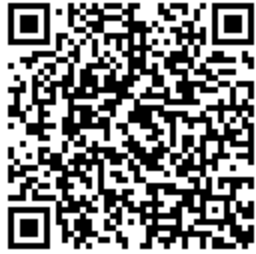 Se pueden aplicar tarifas de mensajes y datos. Envíe AYUDA para obtener información o envíe ALTO al 97699 para cancelar su suscripción. No es necesario comprar.  Para obtener más información, visite:https://coloradosph.cuanschutz.edu/text2livehealthy​Divulgaciones y ExencionesFui informado de las políticas relativas a los aportes voluntarios, los procedimientos para presentar quejas y los derechos de apelación. Soy consciente de que, para recibir los servicios solicitados, puede ser necesario compartir información con otros departamentos o proveedores de servicios y doy mi consentimiento para ello. Para uso exclusivo de la oficina – (Si lo completa un asesor o lo hace por teléfono, pídale que marque aquí y que firme a continuación) )Elegibilidad para las comidas a domicilio - NSIP Persona mayor de 60 años  Persona que declara ser el o la cónyuge de la persona mayor de 60 años Voluntario del programa de comidas  Persona con discapacidades que vive con una persona mayor de 60 años y la persona mayor de 60 años recibe las comidas a domicilio
 Especificación de edad tribalElegibilidad para los servicios de administración de casos: Persona mayor de 60 añosElegibilidad para los servicios en el hogar (Centro de cuidado diurno para adultos, Trabajo doméstico, Atención personal) 2+ ADL (centro de cuidado diurno para adultos, asistencia de salud en el hogar, atención personal)  2+ IADL (solo trabajo doméstico)y/o  Deterioro cognitivo (todo)Elegibilidad para las tareas: No puede realizar las tareas domésticas sin ayuda Contacto e Información Demográfica:Nombre: Segundo Nombre: Segundo Nombre:Apellido: Apodo:Fecha de nacimiento:Fecha de nacimiento:Fecha de nacimiento:Fecha de nacimiento: Edad:Dirección particular Línea 1:Dirección particular Línea 1:Dirección particular Línea 1:Dirección particular Línea 1:Dirección particular Línea 1:Línea 2 (n.º de apto./unidad/piso):Línea 2 (n.º de apto./unidad/piso):Línea 2 (n.º de apto./unidad/piso):Línea 2 (n.º de apto./unidad/piso):Línea 2 (n.º de apto./unidad/piso):Línea 2 (n.º de apto./unidad/piso):Ciudad:Ciudad:C.P.:Condado:Condado:Condado:Estado:Dirección postal Línea 1:Dirección postal Línea 1:Dirección postal Línea 1:Dirección postal Línea 1:Dirección postal Línea 1:Línea 2 (n.º de apto./unidad/piso):Línea 2 (n.º de apto./unidad/piso):Línea 2 (n.º de apto./unidad/piso):Línea 2 (n.º de apto./unidad/piso):Línea 2 (n.º de apto./unidad/piso):Línea 2 (n.º de apto./unidad/piso):Ciudad:Ciudad:C.P.:Condado:Condado:Condado:Estado:Inicio Ubicación Comentarios (indicaciones adicionales sobre la dirección particular o postal):Teléfono particular:Teléfono particular:Teléfono celular:Correo electrónico:Género:  Masculino  Femenino  No binario/Tercer género  Género, si no indicado: Origen étnico:  Hispano o latino  No hispano ni latinoOrigen étnico:  Hispano o latino  No hispano ni latinoOrigen étnico:  Hispano o latino  No hispano ni latinoOrigen étnico:  Hispano o latino  No hispano ni latinoRaza, marque todo lo que corresponda:Raza, marque todo lo que corresponda:Raza, marque todo lo que corresponda:Raza, marque todo lo que corresponda: Indígena americano o Nativo de Alaska Indígena americano o Nativo de Alaska Del Oriente Medio o Del Norte de África Del Oriente Medio o Del Norte de África Asiático o Asiático estadounidense Asiático o Asiático estadounidense Nativo de Hawaii o Isleño del Pacífico Nativo de Hawaii o Isleño del Pacífico Negro o Afroamericano Negro o Afroamericano Blanco Blanco Raza, si no indicada: Vive:  Solo  Con otras personas ¿Es usted un veterano de guerra?  Sí  NoVive:  Solo  Con otras personas ¿Es usted un veterano de guerra?  Sí  NoVive:  Solo  Con otras personas ¿Es usted un veterano de guerra?  Sí  NoVive:  Solo  Con otras personas ¿Es usted un veterano de guerra?  Sí  NoNúmero de personas que viven en su hogar (incluido usted):           Número de personas que viven en su hogar (incluido usted):           Número de personas que viven en su hogar (incluido usted):           Tamaño del grupo familiarIngresos mensualesIngresos anuales:1$1,255$15,0602$1,703$20,4403$2,152$25,8204$2,600$31,200Por cada persona adicional, agregue $5,380 a los ingresos anualesNecesidades de Comunicación y Servicios: Privado  Ninguno Otro, si no indicada: ¿Qué servicios le interesarían? Contacto de Emergencia: Contacto de Emergencia: Contacto de Emergencia: Contacto de Emergencia:Nombre:Teléfono: Parentesco:  Evaluación de Nutrición:Preguntas para la puntuación del riesgo nutricionalSíNoPuntua-ción de sí¿Tiene alguna enfermedad o condición que le haya hecho cambiar el tipo o la cantidad de alimentos que come?2¿Come menos de 2 comidas al día?3¿Come pocas frutas, vegetales o productos lácteos?2¿Toma 3 o más medidas de cerveza, licor o vino casi todos los días?2¿Tiene problemas dentales o bucales que le ocasionan dificultades para comer?2¿Algunas veces no tiene dinero suficiente para comprar la comida que necesita?4¿Come a solas la mayor parte del tiempo?1¿Toma 3 o más medicamentos recetados o de venta libre diferentes por día?1Sin quererlo, ¿ha bajado o aumentado 10 libras en los últimos seis meses?2¿En algunas ocasiones usted no puede físicamente comprar, cocinar o alimentarse por sí mismo?2Puntuación del riesgo nutricional total                       Puntuación total de "sí":      Puntuación del riesgo nutricional total                       Puntuación total de "sí":      Puntuación del riesgo nutricional total                       Puntuación total de "sí":      Puntuación del riesgo nutricional total                       Puntuación total de "sí":      Actividades de la Vida Diaria y Actividades Instrumentales de la Vida DiariaActividades de la Vida Diaria (ADLs, por sus siglas en inglés)IndependienteIndependienteAsistencia verbalAlguna ayudaMucha ayudaDependienteBañar o DucharseVestirseUsar el bañoSubir y bajar de la cama/sillasCaminar/Moverse por la casaComerComentarios sobre las ADLs:Comentarios sobre las ADLs:Actividades Instrumentales de la Vida Diaria (IADLs, por sus siglas en inglés)IndependienteIndependienteAsistencia verbalAlguna ayudaMucha ayudaDependientePreparar comidasComprasTomar medicamentosAdministrar dineroUsar el teléfonoTareas domésticas ligerasTareas domésticas pesadasUsar el transporteComentarios sobre las IADLs:Comentarios sobre las IADLs:¿Alguna persona lo está ayudando con las ADL o IADL?  Sí  No¿Alguna persona lo está ayudando con las ADL o IADL?  Sí  No¿Alguna persona lo está ayudando con las ADL o IADL?  Sí  No¿Alguna persona lo está ayudando con las ADL o IADL?  Sí  No¿Alguna persona lo está ayudando con las ADL o IADL?  Sí  No¿Alguna persona lo está ayudando con las ADL o IADL?  Sí  No¿Alguna persona lo está ayudando con las ADL o IADL?  Sí  NoSi respondió que sí, ¿quién lo está ayudando?Si respondió que sí, ¿quién lo está ayudando?Si respondió que sí, ¿quién lo está ayudando?Si respondió que sí, ¿quién lo está ayudando?Elegibilidad para los Servicios en el Hogar:Firma:   Fecha:Llenado por:   Fecha: